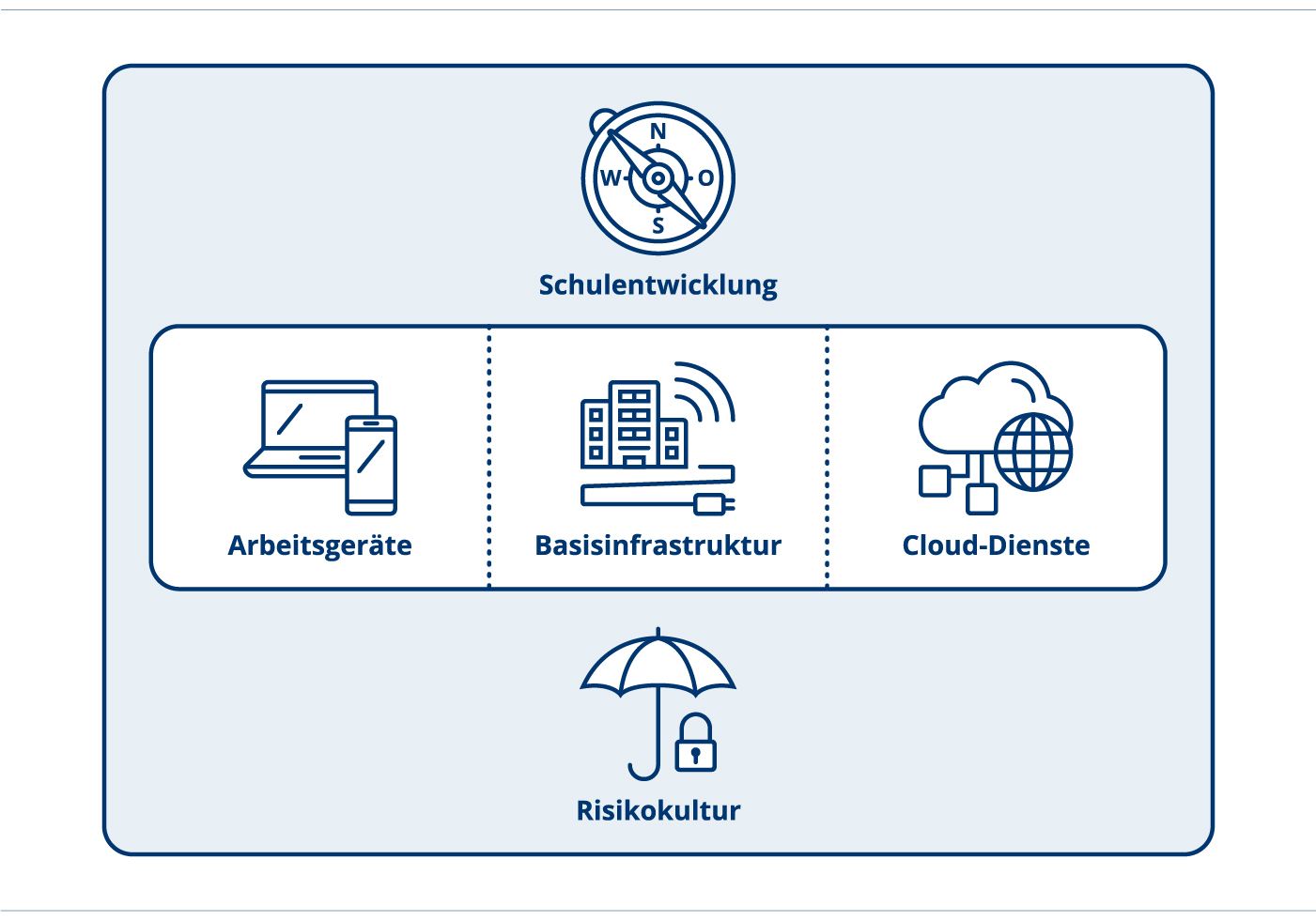 Fragestellungen im MAG zum Einsatz von digitalen Tools im Rahmen der Tätigkeit an der SchuleEin Umsetzungsinstrument vom ICT-CoachDokumenten-InformationenHandlungsfeld: 	SchulentwicklungFormat:	Checkliste
Thema: 	Fragestellungen im MAG zum Einsatz von digitalen Tools im Rahmen der Tätigkeit an	der SchuleDokumenten-ID:	https://ict-coach.ch; UI-DW-Fragestellungen MAG
Version: 	UI-AG-2019-V1.1Fragestellungen im MAG zum Einsatz von digitalen Tools im Rahmen der Tätigkeit an der SchuleInhalte und Hintergründe An der Schule Musterhausen wird Wert darauf gelegt, dass sich das verabschiedete Legislaturziel zum digitalen Wandel im Schulprogramm niederschlägt und der Beitrag der Mitarbeitenden der Schule dazu im MAG thematisiert wird. Damit wird eine nachhaltige Entwicklung angestrebt.Verwendung der VorlageEs handelt sich um Textbausteine bzw. Fragebausteine, die ausgewählt in die Vorlage für das Mitarbeitergespräch aufgenommen werden können.Weiterführende LinksDie aufgeführten Links verweisen auf Webseiten oder Dokumente, die einen Bezug zu diesem Umsetzungsinstrument aufweisen.….….….Mögliche Fragestellungen im Zusammenhang mit dem digitalen Wandel im MAGVariante ApplikationMitarbeitergespräch thematisiert persönlichen Einsatz digitaler Tools und mögliche Weiterentwicklungen.Variante IntegrationUnterrichtsführungErfahrungen aus dem Unterrichten von Medien und Informatik. Erreichung der gesetzten Ziele gemäss Medien- und Informatikkompass der SchuleSystematischer Aufbau der Anwenderkompetenzen Sicherstellung der Passung (Ziele, Lernvoraussetzungen, Unterrichtsgestaltung) beim Einsatz von digitalen ToolsZusammenarbeitUnterrichtsvorbereitung und Austausch von Unterrichtsmaterialien mit Hilfe von digitalen AblagenBeteiligung und Mitwirkung bei der Reflexion und Weiterentwicklung des Unterrichts unter digitalen AspektenAustausch von Lerneinheiten mit digitalen AspektenBeteiligung und Mitwirkung bei schulinternen Weiterbildungen zum Thema Digitaler WandelZusammenarbeit mit Eltern, Elterninformationen, Elternkontakte unter Nutzung von digitalen ToolsVorschläge zur ZielvereinbarungBeteiligung und Mitwirkung bei schulinternen Weiterbildungen zum Thema Digitaler WandelEngagement im Projekt Digitaler Wandel und Schulentwicklungsprozessen im Zusammenhang mit dem digitalen Wandel Spezialaufgaben im Rahmen des digitalen Wandels übernehmenHospitationBei schulinternen und –externen Hospitationen werden die Entwicklung von Medien-, Informatik- und Anwendungskompetenzen im Unterricht besonders beobachtet. Möglichkeiten des Transfers in den eigenen Unterricht und an die eigene Schule werden evaluiert.  Schulexterne Hospitationen betrachten auch Nutzung von digitalen Möglichkeiten für die Schulorganisation und Transfermöglichkeiten für die eigene Schule.Variante TransformationUnterrichtsführungWeiterentwicklung von Medien-, Informatik und Anwendungskompetenzen im UnterrichtUmsetzung der Förderung des aktiven und selbstständigen Lernens unter Einsatz von digitalen ToolsNutzung von digitalen Tools im Unterricht zur Variation von Methoden und Sozialformen im UnterrichtEinsatz von digitalen Tools zum intelligenten ÜbenEinsatz von digitalen Tools als Element zum Umsetzen der Heterogenität.Förderung des aktiven und selbstständigen Lernens unter Nutzung von digitalen Tools.ZusammenarbeitMitarbeit bei der Unterrichts-, Schul- und Qualitätsentwicklung im Zusammenhang mit dem digitalen WandelAbsprache der Unterrichtsinhalte/Stoffkoordination in Jahresplänen, Planung der Anwendungskompetenzen und Verteilung der Inhalte von Medien und Informatik innerhalb des ZyklusPlanung und Auswertung von Unterrichtseinheiten, digitaler Aspekt einbringen.Unterrichtsvorbereitung und Austausch von Unterrichtsmaterialien mit Hilfe von digitalen AblagenBeteiligung und Mitwirkung bei der Reflexion und Weiterentwicklung des Unterrichts unter digitalen AspektenEngagement im Projekt Digitaler Wandel und Schulentwicklungsprozessen im Zusammenhang mit dem digitalen Wandel Auseinandersetzung mit relevanten Bildungsfragen im Bereich des digitalen WandelsEngagement in der internen Evaluation über den Einsatz von digitalen Tools an der SchuleBeiträge für pädagogische Erneuerungen unter dem Einsatz von digitalen ToolsNeue Formen der Feedbackkultur durch digitale Möglichkeiten einbringenPersönliche berufliche Entwicklung (Weiterbildung, Qualitätssicherung) im Bereich digitaler Wandel Reflexion des persönlichen Verhaltens im Veränderungsprozess des digitalen Wandels sowie der Schule (Bildungs- und Entwicklungsziele)Vorschläge zur ZielvereinbarungSiehe IntegrationHospitationSchulexterne Hospitationen dienen gezielt zur Netzwerkbildung und zum Teilen von Unterlagen und Tools.ImpressumAutorenteam:	Mitarbeitende der Fachstelle Bildung und ICT
Herausgeber: 	Bildungsdirektion Kanton Zürich
Volksschulamt 
Abt. Pädagogisches
Fachstelle Bildung und ICT
Kontakt:	ict-coach@vsa.zh.chDokumenten-ID:	https://ict-coach.ch; UI-DW-Fragestellung MAGVersion:	V-2019-001Dieses Umsetzungsinstrument kann unter Einhaltung der CC-Lizenz 4.0: CC-BY genutzt werden.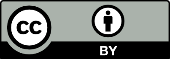 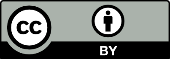 